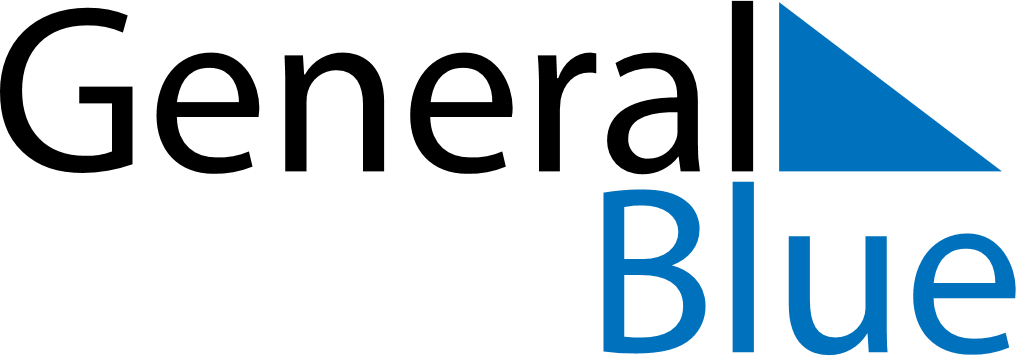 June 2022June 2022June 2022June 2022FinlandFinlandFinlandSundayMondayTuesdayWednesdayThursdayFridayFridaySaturday1233456789101011Pentecost12131415161717181920212223242425Midsummer EveMidsummer EveMidsummer Day2627282930